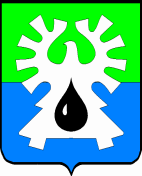 МУНИЦИПАЛЬНОЕ ОБРАЗОВАНИЕ ГОРОД УРАЙХанты-Мансийский автономный округ - ЮграАДМИНИСТРАЦИЯ ГОРОДА УРАЙПОСТАНОВЛЕНИЕот _______________	№ _______Об утверждении муниципальной программы «Информационное общество – Урай» на 2019-2030 годыНа основании Федерального закона от 06.10.2003 №131-ФЗ «Об общих принципах организации местного самоуправления в Российской Федерации», статьей 179 Бюджетного кодекса Российской Федерации, постановления администрации города Урай от 26.04.2017 №1085 «О муниципальных программах муниципального образования городского округа город Урай»:1. Утвердить муниципальную программу «Информационное общество – Урай» на 2019-2030 годы согласно приложению.2. Опубликовать постановление в газете «Знамя» и разместить на официальном сайте органа местного самоуправления города Урай в информационно-телекоммуникационной сети «Интернет».3. Постановление вступает в силу с 01.01.2019.4. Контроль за выполнением постановления возложить на первого заместителя главы администрации города Урай В.В. Гамузова. Глава города Урай	 А.В.ИвановПриложение 1 к постановлению администрации города Урайот ________________ №_______Муниципальная программа «Информационное общество – Урай» на 2019-2030 годыПаспорт муниципальной программы1. Характеристика текущего состояния сферы социально-экономического развития муниципального образования городской округ город Урай1.1. Характеристика текущего состояния сферы социально-экономического развития муниципального образования городской округ город Урай.Развитие информационного общества в соответствии со Стратегией развития информационного общества в Российской Федерации на 2017 - 2030 годы, утвержденной Указом Президента Российской Федерации от 09.05.2017 №203, предоставляет широкие возможности для повышения качества жизни граждан на местном уровне, эффективности муниципального управления, повышения качества муниципальных услуг, оказываемых в электронной форме, а также создания условий для дальнейшего успешного социально-экономического развития города Урай.Достижение высоких результатов по степени готовности к цифровому развитию информационного общества и по информационной открытости органов местного самоуправления города Урай (далее также – органы местного самоуправления, ОМСУ) является одной из важнейших задач, решаемой с помощью программы.Одним из сдерживающих факторов, негативно влияющих на уровень распространения информационных и телекоммуникационных технологий (далее – ИКТ) и, соответственно, развития информационного общества в городе Урай, является высокий уровень цифрового неравенства в использовании информационных и телекоммуникационных технологий в учреждениях города, в том числе в органах местного самоуправления. Остаются проблемы организации широкополосного доступа для конечных пользователей органов местного самоуправления, жителей города. Для ускоренного развития в городе Урай  информационного общества необходимо обеспечить внедрение современных ИКТ во все сферы жизнедеятельности граждан города Урай.Сдерживающим фактором является недостаточный уровень распространения в обществе базовых навыков использования ИКТ, в том числе в части получения услуг посредством Единого портала государственных и муниципальных услуг (функций). Это касается как населения, так и муниципальных служащих, и работников бюджетной сферы.Существенным препятствием ускоренному развитию информационного общества является отсутствие массового интерактивного взаимодействия граждан и организаций с органами местного самоуправления при предоставлении муниципальных услуг, низкая доля предоставляемых услуг в электронной форме.Использованию потенциала ИКТ препятствует разрозненность муниципальных информационных систем и ресурсов, несопоставимость данных и их дублирование, дезинтеграция муниципальных информационных ресурсов.Ограниченное внедрение межведомственного электронного взаимодействия приводит к увеличению сроков оказания услуг гражданам, возрастанию бюрократических барьеров, что зачастую влечет увеличение неудовлетворенности населения деятельностью органов местного самоуправления. В межведомственное взаимодействие необходимо подключить как органы местного самоуправления, так и муниципальные предприятия и учреждения. Отсутствие механизмов и технологий оперативного информационного взаимодействия муниципальных информационных систем между собой либо отсутствие в отдельных органах ведомственных информационных систем, связанных с предоставлением услуг населению, зачастую приводит к прямым бюджетным потерям.Не в полном объеме развернуты и используются комплексные системы электронного документооборота и делопроизводства в органах местного самоуправления, муниципальных предприятиях и учреждениях. Не во всех органах внедрены информационно-аналитические системы планирования и мониторинга деятельности, не автоматизированы процедуры сбора и обработки информации, необходимой для планирования и определения целевых показателей деятельности органов местного самоуправления, а также единая информационная система контроля их достижения.Недостаточными темпами развивается инфраструктура публичного (общественного) доступа населения к сайтам органов государственной власти и местного самоуправления, Порталу государственных и муниципальных услуг (функций), другим средствам информационно-справочной поддержки и обслуживания населения.Необходимо ускорить развитие нормативной правовой и организационно-методической базы в сфере регламентации предоставления органами местного самоуправления услуг, в том числе переход на их предоставление в электронном виде или на базе многофункциональных центров оказания государственных и муниципальных услуг. Не сформирована инфраструктура, обеспечивающая информационную безопасность электронных форм взаимодействия органов местного самоуправления между собой, с населением и организациями, не обеспечена в полной мере защита персональных данных при их обработке в информационных системах.Учитывая комплексный характер имеющихся проблем целесообразно осуществлять их решение с использованием программно-целевого метода бюджетного планирования, обеспечивающего реализацию мероприятий, увязанных по задачам, ресурсам и срокам.1.2. Программа разработана на основании: 1) Федерального закона от 27.07.2006 №152-ФЗ «О персональных данных»;2) Федерального закона от 09.02.2009 №8-ФЗ «Об обеспечении доступа к информации о деятельности государственных органов и органов местного самоуправления»;3) Федерального закона от 27.07.2010 №210-ФЗ «Об организации предоставления государственных и муниципальных услуг»;4) Указа Президента Российской Федерации от 07.05.2012 №601 «Об основных направлениях совершенствования системы государственного управления»;5) Указа Президента Российской Федерации от 09.05.2017 №203 «О Стратегии развития информационного общества в Российской Федерации на 2017 – 2030 годы»;6) Постановления Правительства РФ от 24.05.2010 №365 «О координации мероприятий по использованию информационно-коммуникационных технологий в деятельности государственных органов»;7) Постановления Правительства Российской Федерации от 01.11.2012 №1119 «Об утверждении требований к защите персональных данных при их обработке в информационных системах персональных данных»;8) Постановления Правительства Российской Федерации от 15.04.2014 №313 «Об утверждении государственной программы Российской Федерации «Информационное общество (2011 – 2020 годы)»;9) Распоряжения Правительства Российской Федерации от 29.12.2014 №2769-р «Об утверждении Концепции региональной информатизации»;10) Постановления Правительства Ханты-Мансийского автономного округа – Югры от 09.10.2013 №424-п «О государственной программе Ханты-Мансийского автономного округа – Югры «Информационное общество Ханты-Мансийского автономного округа - Югры на 2018 – 2025 годы и на период до 2030 года».1.3. Финансово-экономическое обоснование развития материально-технической базы сферы социально-экономического развития города Урай.Строительства объектов капитального строительства, реконструкций, капитального ремонта объектов капитального строительства в рамках муниципальной программы не предусмотрено.2. Цели, задачи и целевые показатели реализации муниципальной программы2.1. Взаимосвязь целей, задач и целевых показателей муниципальной программыТаблица 2.12.2. Методика расчета целевых показателей муниципальной программыТаблица 2.23. Механизм реализации муниципальной программы3.1. Муниципальная программа реализуется в соответствии с законодательством Российской Федерации, Ханты-Мансийского автономного округа - Югры, муниципальными правовыми актами путем выполнения исполнителями запланированных мероприятий.3.2. Куратор муниципальной программы,  ответственный исполнитель муниципальной программы и соисполнители муниципальной программы определены в паспорте муниципальной программы.3.3. Механизм реализации муниципальной программы включает:1) организационное регулирование взаимодействия между исполнителями Программы, которое осуществляет управление по информационным технологиям и связи Администрации города Урай;2) разработку и принятие нормативных правовых актов, необходимых для выполнения муниципальной программы;3) подготовку (согласование) технических заданий, заявок на конкурсы по поставке оборудования, выполнению работ, предоставлению услуг по программным мероприятиям;4) ежегодную подготовку и уточнение перечня программных мероприятий на очередной финансовый год и на плановый период, уточнение затрат на реализацию программных мероприятий;5) размещение муниципального заказа в целях выполнения мероприятий Программы;6) обеспечение управления Программой, эффективное использование средств, выделенных на реализацию мероприятий Программы;3.4. Оценка исполнения мероприятий Программы основана на мониторинге ожидаемых непосредственных и конечных результатов реализации Программы путем сопоставления фактически достигнутых и целевых значений показателей. В соответствии с данными мониторинга по фактически достигнутым результатам реализации в Программу могут быть внесены изменения.3.5. Отчеты о реализации муниципальной программы, оценка эффективности муниципальной программы проводится в соответствии с постановлением администрации города Урай от 26.04.2017 №1085 «О муниципальных программах муниципального образования городского округа город Урай».4. Система мероприятий муниципальной программы и целевые показатели реализации муниципальной программыТаблица 4.1.№ п/пНаименование муниципальной программы  «Информационное общество - Урай» на 2019-2030годы  (далее также – программа, муниципальная программа)1.Дата утверждения муниципальной программы __________________________2.Куратор муниципальной программы Первый заместитель главы города Урай3.Ответственный исполнитель муниципальной программыУправление по информационным технологиям и связи администрации города Урай4.Соисполнители муниципальной программыОрганы администрации города Урай, не обладающие правами юридического лица; Муниципальное казенное учреждение «Управление градостроительства, землепользования и природопользования города Урай» (далее - МКУ УГЗиП);Муниципальное бюджетное учреждение газета «Знамя» (далее - МБУ газета «Знамя»);Муниципальное автономное учреждение дополнительного образования «Детско-юношеская  спортивная школа «Старт» (далее - МАУ ДО ДЮСШ «Старт»);Муниципальное автономное учреждение дополнительного образования «Детско-юношеская  спортивная школа «Звезды Югры» (далее - МАУ ДО ДЮСШ «Звезды Югры»);Муниципальное автономное учреждение «Культура» (далее - МАУ «Культура»);Муниципальное казенное учреждение «Управление жилищно-коммунального хозяйства города Урай» (далее - МКУ УЖКУ);Комитет по финансам администрации города Урай (далее – Комитет по финансам);Управление образования и молодежной политики администрации города Урай и учреждения, в отношении которых Управление образования и молодежной политики администрации города Урай осуществляет часть функций и полномочий учредителя;	Муниципальное бюджетное учреждение дополнительного образования «Детская школа искусств №1» (далее - МБУ ДО ДШИ №1);Муниципальное бюджетное учреждение дополнительного образования «Детская школа искусств №2» (далее - МБУ ДО ДШИ №2); Муниципальное автономное учреждение «Многофункциональный центр предоставления государственных и муниципальных услуг» (далее - МАУ МФЦ).5.Цели муниципальной программыПовышение качества жизни населения города Урай, развитие экономической, социально-политической, культурной и духовной сфер жизни общества и совершенствование системы государственного и муниципального управления на основе использования информационно-коммуникационных технологий.6.Задачи муниципальной программы Управление развитием информационного общества и формирование электронного муниципалитета.Формирование муниципальной телекоммуникационной инфраструктуры и обеспечение доступности населению современных информационно-коммуникационных услуг.Повышение  надежности систем и средств информационной безопасности органов местного самоуправления города Урай, муниципальных учреждений города Урай.Обеспечение доступности населению города информации о деятельности органов местного самоуправления города Урай и социально-экономическом развитии города посредством средств массовой информации.7.Подпрограммы муниципальной программы-8.Срок реализации муниципальной программы  2019 – 2030 годы9.Объемы и источники финансирования программы Общий объем финансовых средств, необходимых для реализации мероприятий Программы составит 270 442,8 тыс. рублей, в том числе:за счет средств бюджета городского округа город Урай всего 270 177,6 тыс. рублей, в том числе:- 2019 год – 24 146,6  тыс. руб., - 2020 год – 22 283,5 тыс. руб.,- 2021 год – 24 650,1 тыс. руб.,- 2022 год – 22 650,1 тыс. руб.,- 2023 год –22 660,1 тыс. руб.,- 2024 год –21 105,6 тыс. руб.,- 2025 год –23 950,1 тыс. руб.,- 2026 год – 22 110,1 тыс. руб.,- 2027 год – 20 555,6 тыс. руб.,- 2028 год – 23 400,1 тыс. руб.,- 2029 год – 22 110,1 тыс. руб.,- 2030 год – 20 555,6 тыс. руб.,за счет средств бюджета Ханты-Мансийского автономного округа всего 265,2 тыс. рублей, в том числе:- 2019 год -  265,2 тыс. руб.Объемы финансирования, необходимые для реализации мероприятий Программы, подлежат ежегодной корректировке при формировании и утверждении бюджета города Урай на соответствующий год.Для реализации мероприятий Программы могут привлекаться средства бюджета Ханты - Мансийского автономного округа – Югры.10.Ожидаемые результаты реализации муниципальной программыСокращение сроков назначения и исполнения поручений по служебной корреспонденции и доведения их до исполнителей.Обеспечение бесперебойности в работе информационно-коммуникационной инфраструктуры, муниципальных информационных систем и ресурсов.Обеспечение безопасности информации и защиты данных в  информационно-коммуникационной инфраструктуре органов местного самоуправления и подведомственных учреждений.№ п/пНаименование показателяЕд.изм.Базовый показатель на начало реализации муниципальной программыЗначение показателя по годамЗначение показателя по годамЗначение показателя по годамЗначение показателя по годамЗначение показателя по годамЗначение показателя по годамЗначение показателя по годамЗначение показателя по годамЗначение показателя по годамЗначение показателя по годамЗначение показателя по годамЗначение показателя по годамЦелевое значение показателя на момент окончания действия муниципальной программы№ п/пНаименование показателяЕд.изм.Базовый показатель на начало реализации муниципальной программы201920202021202220232024202520262027202820292030Целевое значение показателя на момент окончания действия муниципальной программы1.Цель. Повышение качества жизни населения города Урай, развитие экономической, социально-политической, культурной и духовной сфер жизни общества и совершенствование системы государственного и муниципального управления на основе использования информационно-коммуникационных технологий.Цель. Повышение качества жизни населения города Урай, развитие экономической, социально-политической, культурной и духовной сфер жизни общества и совершенствование системы государственного и муниципального управления на основе использования информационно-коммуникационных технологий.Цель. Повышение качества жизни населения города Урай, развитие экономической, социально-политической, культурной и духовной сфер жизни общества и совершенствование системы государственного и муниципального управления на основе использования информационно-коммуникационных технологий.Цель. Повышение качества жизни населения города Урай, развитие экономической, социально-политической, культурной и духовной сфер жизни общества и совершенствование системы государственного и муниципального управления на основе использования информационно-коммуникационных технологий.Цель. Повышение качества жизни населения города Урай, развитие экономической, социально-политической, культурной и духовной сфер жизни общества и совершенствование системы государственного и муниципального управления на основе использования информационно-коммуникационных технологий.Цель. Повышение качества жизни населения города Урай, развитие экономической, социально-политической, культурной и духовной сфер жизни общества и совершенствование системы государственного и муниципального управления на основе использования информационно-коммуникационных технологий.Цель. Повышение качества жизни населения города Урай, развитие экономической, социально-политической, культурной и духовной сфер жизни общества и совершенствование системы государственного и муниципального управления на основе использования информационно-коммуникационных технологий.Цель. Повышение качества жизни населения города Урай, развитие экономической, социально-политической, культурной и духовной сфер жизни общества и совершенствование системы государственного и муниципального управления на основе использования информационно-коммуникационных технологий.Цель. Повышение качества жизни населения города Урай, развитие экономической, социально-политической, культурной и духовной сфер жизни общества и совершенствование системы государственного и муниципального управления на основе использования информационно-коммуникационных технологий.Цель. Повышение качества жизни населения города Урай, развитие экономической, социально-политической, культурной и духовной сфер жизни общества и совершенствование системы государственного и муниципального управления на основе использования информационно-коммуникационных технологий.Цель. Повышение качества жизни населения города Урай, развитие экономической, социально-политической, культурной и духовной сфер жизни общества и совершенствование системы государственного и муниципального управления на основе использования информационно-коммуникационных технологий.Цель. Повышение качества жизни населения города Урай, развитие экономической, социально-политической, культурной и духовной сфер жизни общества и совершенствование системы государственного и муниципального управления на основе использования информационно-коммуникационных технологий.Цель. Повышение качества жизни населения города Урай, развитие экономической, социально-политической, культурной и духовной сфер жизни общества и совершенствование системы государственного и муниципального управления на основе использования информационно-коммуникационных технологий.Цель. Повышение качества жизни населения города Урай, развитие экономической, социально-политической, культурной и духовной сфер жизни общества и совершенствование системы государственного и муниципального управления на основе использования информационно-коммуникационных технологий.Цель. Повышение качества жизни населения города Урай, развитие экономической, социально-политической, культурной и духовной сфер жизни общества и совершенствование системы государственного и муниципального управления на основе использования информационно-коммуникационных технологий.Цель. Повышение качества жизни населения города Урай, развитие экономической, социально-политической, культурной и духовной сфер жизни общества и совершенствование системы государственного и муниципального управления на основе использования информационно-коммуникационных технологий.1.1.Задача 1. Управление развитием информационного общества и формирование электронного муниципалитета.Задача 1. Управление развитием информационного общества и формирование электронного муниципалитета.Задача 1. Управление развитием информационного общества и формирование электронного муниципалитета.Задача 1. Управление развитием информационного общества и формирование электронного муниципалитета.Задача 1. Управление развитием информационного общества и формирование электронного муниципалитета.Задача 1. Управление развитием информационного общества и формирование электронного муниципалитета.Задача 1. Управление развитием информационного общества и формирование электронного муниципалитета.Задача 1. Управление развитием информационного общества и формирование электронного муниципалитета.Задача 1. Управление развитием информационного общества и формирование электронного муниципалитета.Задача 1. Управление развитием информационного общества и формирование электронного муниципалитета.Задача 1. Управление развитием информационного общества и формирование электронного муниципалитета.Задача 1. Управление развитием информационного общества и формирование электронного муниципалитета.Задача 1. Управление развитием информационного общества и формирование электронного муниципалитета.Задача 1. Управление развитием информационного общества и формирование электронного муниципалитета.Задача 1. Управление развитием информационного общества и формирование электронного муниципалитета.Задача 1. Управление развитием информационного общества и формирование электронного муниципалитета.1.1.1Доля автоматизированных рабочих мест в  органах местного самоуправления  и подведомственных учреждениях, осуществляющих обмен электронными документами средствами системы электронного документооборота Дело%12030405060701001001001001001001001.1.2Доля приобретенного, внедренного российского программного обеспечения в  органах местного самоуправления  и  муниципальных учреждениях (далее подведомственные учреждения) от общего числа программного обеспечения%53545556575859606162636465651.1.3Количество посещений официального сайта органов местного самоуправления в информационно-телекоммуникационной сети «Интернет» (далее сеть Интернет)Посещений1920002000002080002160002240002280002320002400002480002550002600002680002750002750001.2Задача 2. Формирование муниципальной телекоммуникационной инфраструктуры и обеспечение доступности населению современных информационно-коммуникационных услуг.Задача 2. Формирование муниципальной телекоммуникационной инфраструктуры и обеспечение доступности населению современных информационно-коммуникационных услуг.Задача 2. Формирование муниципальной телекоммуникационной инфраструктуры и обеспечение доступности населению современных информационно-коммуникационных услуг.Задача 2. Формирование муниципальной телекоммуникационной инфраструктуры и обеспечение доступности населению современных информационно-коммуникационных услуг.Задача 2. Формирование муниципальной телекоммуникационной инфраструктуры и обеспечение доступности населению современных информационно-коммуникационных услуг.Задача 2. Формирование муниципальной телекоммуникационной инфраструктуры и обеспечение доступности населению современных информационно-коммуникационных услуг.Задача 2. Формирование муниципальной телекоммуникационной инфраструктуры и обеспечение доступности населению современных информационно-коммуникационных услуг.Задача 2. Формирование муниципальной телекоммуникационной инфраструктуры и обеспечение доступности населению современных информационно-коммуникационных услуг.Задача 2. Формирование муниципальной телекоммуникационной инфраструктуры и обеспечение доступности населению современных информационно-коммуникационных услуг.Задача 2. Формирование муниципальной телекоммуникационной инфраструктуры и обеспечение доступности населению современных информационно-коммуникационных услуг.Задача 2. Формирование муниципальной телекоммуникационной инфраструктуры и обеспечение доступности населению современных информационно-коммуникационных услуг.Задача 2. Формирование муниципальной телекоммуникационной инфраструктуры и обеспечение доступности населению современных информационно-коммуникационных услуг.Задача 2. Формирование муниципальной телекоммуникационной инфраструктуры и обеспечение доступности населению современных информационно-коммуникационных услуг.Задача 2. Формирование муниципальной телекоммуникационной инфраструктуры и обеспечение доступности населению современных информационно-коммуникационных услуг.Задача 2. Формирование муниципальной телекоммуникационной инфраструктуры и обеспечение доступности населению современных информационно-коммуникационных услуг.Задача 2. Формирование муниципальной телекоммуникационной инфраструктуры и обеспечение доступности населению современных информационно-коммуникационных услуг.1.2.1Доля межведомственных запросов, направляемых через систему межведомственного электронного взаимодействия, от общего количества запросов%13141516171819202122232425251.2.2Количество  органов местного самоуправления и подведомственных учреждений, подключенных к корпоративной сети передачи данных органов местного самоуправленияЕд.681012152025303540455055551.3Задача 3. Повышение надежности систем и средств информационной безопасности органов местного самоуправления города Урай, муниципальных учреждений города Урай.Задача 3. Повышение надежности систем и средств информационной безопасности органов местного самоуправления города Урай, муниципальных учреждений города Урай.Задача 3. Повышение надежности систем и средств информационной безопасности органов местного самоуправления города Урай, муниципальных учреждений города Урай.Задача 3. Повышение надежности систем и средств информационной безопасности органов местного самоуправления города Урай, муниципальных учреждений города Урай.Задача 3. Повышение надежности систем и средств информационной безопасности органов местного самоуправления города Урай, муниципальных учреждений города Урай.Задача 3. Повышение надежности систем и средств информационной безопасности органов местного самоуправления города Урай, муниципальных учреждений города Урай.Задача 3. Повышение надежности систем и средств информационной безопасности органов местного самоуправления города Урай, муниципальных учреждений города Урай.Задача 3. Повышение надежности систем и средств информационной безопасности органов местного самоуправления города Урай, муниципальных учреждений города Урай.Задача 3. Повышение надежности систем и средств информационной безопасности органов местного самоуправления города Урай, муниципальных учреждений города Урай.Задача 3. Повышение надежности систем и средств информационной безопасности органов местного самоуправления города Урай, муниципальных учреждений города Урай.Задача 3. Повышение надежности систем и средств информационной безопасности органов местного самоуправления города Урай, муниципальных учреждений города Урай.Задача 3. Повышение надежности систем и средств информационной безопасности органов местного самоуправления города Урай, муниципальных учреждений города Урай.Задача 3. Повышение надежности систем и средств информационной безопасности органов местного самоуправления города Урай, муниципальных учреждений города Урай.Задача 3. Повышение надежности систем и средств информационной безопасности органов местного самоуправления города Урай, муниципальных учреждений города Урай.Задача 3. Повышение надежности систем и средств информационной безопасности органов местного самоуправления города Урай, муниципальных учреждений города Урай.Задача 3. Повышение надежности систем и средств информационной безопасности органов местного самоуправления города Урай, муниципальных учреждений города Урай.1.3.1Доля муниципальных информационных систем обработки персональных данных, защищенных в соответствии с требованиями действующего законодательства%1001001001001001001001001001001001001001001.4Задача 4. Обеспечение доступности населению города информации о деятельности органов местного самоуправления города Урай и социально-экономическом развитии города посредством средств массовой информации.Задача 4. Обеспечение доступности населению города информации о деятельности органов местного самоуправления города Урай и социально-экономическом развитии города посредством средств массовой информации.Задача 4. Обеспечение доступности населению города информации о деятельности органов местного самоуправления города Урай и социально-экономическом развитии города посредством средств массовой информации.Задача 4. Обеспечение доступности населению города информации о деятельности органов местного самоуправления города Урай и социально-экономическом развитии города посредством средств массовой информации.Задача 4. Обеспечение доступности населению города информации о деятельности органов местного самоуправления города Урай и социально-экономическом развитии города посредством средств массовой информации.Задача 4. Обеспечение доступности населению города информации о деятельности органов местного самоуправления города Урай и социально-экономическом развитии города посредством средств массовой информации.Задача 4. Обеспечение доступности населению города информации о деятельности органов местного самоуправления города Урай и социально-экономическом развитии города посредством средств массовой информации.Задача 4. Обеспечение доступности населению города информации о деятельности органов местного самоуправления города Урай и социально-экономическом развитии города посредством средств массовой информации.Задача 4. Обеспечение доступности населению города информации о деятельности органов местного самоуправления города Урай и социально-экономическом развитии города посредством средств массовой информации.Задача 4. Обеспечение доступности населению города информации о деятельности органов местного самоуправления города Урай и социально-экономическом развитии города посредством средств массовой информации.Задача 4. Обеспечение доступности населению города информации о деятельности органов местного самоуправления города Урай и социально-экономическом развитии города посредством средств массовой информации.Задача 4. Обеспечение доступности населению города информации о деятельности органов местного самоуправления города Урай и социально-экономическом развитии города посредством средств массовой информации.Задача 4. Обеспечение доступности населению города информации о деятельности органов местного самоуправления города Урай и социально-экономическом развитии города посредством средств массовой информации.Задача 4. Обеспечение доступности населению города информации о деятельности органов местного самоуправления города Урай и социально-экономическом развитии города посредством средств массовой информации.Задача 4. Обеспечение доступности населению города информации о деятельности органов местного самоуправления города Урай и социально-экономическом развитии города посредством средств массовой информации.Задача 4. Обеспечение доступности населению города информации о деятельности органов местного самоуправления города Урай и социально-экономическом развитии города посредством средств массовой информации.1.4.1Количество наборов открытых данных, опубликованных в машиночитаемом форматеШт.14262728293031323334353740401.4.2Количество информационных материалов о деятельности органов местного самоуправления в теле- и радио эфире ТРК «Спектр»Шт.6256266276286296306316326336346356366376371.4.3Количество публикаций о деятельности органов местного самоуправления и социально-экономических преобразованиях в муниципальном образовании на страницах газеты «Знамя»Шт.5205215225235245255265275285295305315325321.4.4Доверие к печатному источнику информации о деятельности органов местного самоуправления, процентов от числа опрошенных респондентов, ответивших «доверяю» и «скорее доверяю»%5556575859606162636465666767№Наименование показателяЕд. изм.Методика расчета1Доля автоматизированных рабочих мест в органах местного самоуправления и подведомственных учреждениях, осуществляющих обмен электронными документами средствами системы электронного документооборота (далее - СЭД) Дело%Рассчитывается как процент от количества рабочих мест в органах администрации и подведомственных учреждениях, осуществляющих обмен электронными образами документов с использованием единой системы электронного документооборота, по отношению к  общему числу рабочих мест. Источник информации: аналитическая справка о количестве рабочих мест в ОМСУ и учреждениях, осуществляющих обмен документами через ЕСЭД, сформированная  управлением по информационным технологиям и связи администрации города Урай (далее - УИТиС) 2Доля приобретенного, внедренного  российского программного обеспечения (далее - ПО) в ОМСУ и  подведомственных учреждениях  от общего числа ПО%Рассчитывается как процент приобретенного, внедренного российского ПО  в  ОМСУ  и  подведомственных учреждениях  от общего числа ПО. Источник информации: аналитическая справка о приобретенном, внедренном российском ПО, сформированная  УИТиС 3Количество посещений официального сайта ОМСУ в сети Интернет (далее – официальный сайт)ПосещенийРассчитывается исходя из фактического количества посещений  официального сайта. Источник информации: аналитическая справка по данным счетчика официального сайта, сформированная  УИТиС 4Доля межведомственных запросов, направляемых через систему межведомственного электронного взаимодействия от общего числа запросов %Рассчитывается путем вычисления доли фактического направления межведомственных запросов через систему межведомственного электронного взаимодействия от общего числа всех запросов. Источник информации: аналитическая справка о межведомственных запросах, сформированная  УИТиС, подтвержденная выгруженными файлами из статистики СИР5Количество  ОМСУ и подведомственных учреждений, подключенных к корпоративной сети передачи данных ОМСУЕд.Рассчитывается исходя из фактического количества  ОМСУ и подведомственных учреждений подключенных к корпоративной сети передачи данных органов местного самоуправления.  Источник информации: мониторинг количества ОМСУ и подведомственных учреждений, подключенных к корпоративной сети передачи данных, сформированная  УИТиС6Доля муниципальных информационных систем обработки персональных данных, защищенных в соответствии с требованиями действующего законодательства%Рассчитывается путем вычисления доли муниципальных информационных систем обработки персональных данных, защищенных в соответствии с требованиями действующего законодательства, от числа запланированных к аттестации муниципальных информационных систем за отчетный период (год). Источник информации: мониторинг муниципальных информационных систем обработки персональных данных, защищенных в соответствии с требованиями действующего законодательства, сформированная  УИТиС 7Количество наборов открытых данных, опубликованных в машиночитаемом форматеШт.Рассчитывается исходя из фактического количества наборов открытых данных, опубликованных в машиночитаемом формате. Источник: аналитическая справка о количестве опубликованных наборов открытых данных на Портале открытых данных Ханты-Мансийского автономного округа - Югры, сформированная УИТиС8Количество информационных материалов о деятельности ОМСУ в теле- и радио эфире ТРК «Спектр»Шт.Определяется путем подсчета фактически вышедших в эфире сюжетов, программ и прямых эфиров в отчетном периоде. Источник информации: мониторинг фактически вышедших в эфире сюжетов, программ и прямых эфиров в отчетном периоде, проводимый пресс-службой администрации города Урай9Количество публикаций о деятельности ОМСУ и социально-экономических преобразованиях в городе Урай на страницах газеты «Знамя»Шт.Определяется путем подсчета фактически опубликованных статей и заметок в отчетном периоде. Источник информации: мониторинг фактически опубликованных  статей и заметок в отчетном периоде, проводимый пресс-службой администрации города Урай10Доверие к печатному источнику информации о деятельности ОМСУ, процентов от числа опрошенных респондентов, ответивших «доверяю» и «скорее доверяю»%Определяется путем проведения социологического опроса среди жителей города Урай, в ходе которого вычисляется процент от числа опрошенных респондентов, ответивших «доверяю» и «скорее доверяю», по отношению к общему числу опрошенных респондентов в отчетном периоде. Источник информации: аналитическая справка о результатах социологического опроса, сформированная отделом по работе с обращениями граждан администрации города Урай                                                                                                                                                          №Наименование программных мероприятийОтветственный исполнитель/соисполнитель муниципальной программыЦелевой показатель,№Источники финансированияОбъем финансирования (всего, тыс. руб.)В том числе по годам (тыс. рублей)В том числе по годам (тыс. рублей)В том числе по годам (тыс. рублей)В том числе по годам (тыс. рублей)В том числе по годам (тыс. рублей)В том числе по годам (тыс. рублей)В том числе по годам (тыс. рублей)В том числе по годам (тыс. рублей)                                                                                                                                                          №Наименование программных мероприятийОтветственный исполнитель/соисполнитель муниципальной программыЦелевой показатель,№Источники финансированияОбъем финансирования (всего, тыс. руб.)2019 год2020 год2021 год2022 год2023 год2024 год2025 год2026 год2027 год2028 год2029 год2030 год1Цель. Повышение качества жизни населения города Урай, развитие экономической, социально-политической, культурной и духовной сфер жизни общества и совершенствование системы государственного и муниципального управления на основе использования информационно-коммуникационных технологий.Цель. Повышение качества жизни населения города Урай, развитие экономической, социально-политической, культурной и духовной сфер жизни общества и совершенствование системы государственного и муниципального управления на основе использования информационно-коммуникационных технологий.Цель. Повышение качества жизни населения города Урай, развитие экономической, социально-политической, культурной и духовной сфер жизни общества и совершенствование системы государственного и муниципального управления на основе использования информационно-коммуникационных технологий.Цель. Повышение качества жизни населения города Урай, развитие экономической, социально-политической, культурной и духовной сфер жизни общества и совершенствование системы государственного и муниципального управления на основе использования информационно-коммуникационных технологий.Цель. Повышение качества жизни населения города Урай, развитие экономической, социально-политической, культурной и духовной сфер жизни общества и совершенствование системы государственного и муниципального управления на основе использования информационно-коммуникационных технологий.Цель. Повышение качества жизни населения города Урай, развитие экономической, социально-политической, культурной и духовной сфер жизни общества и совершенствование системы государственного и муниципального управления на основе использования информационно-коммуникационных технологий.Цель. Повышение качества жизни населения города Урай, развитие экономической, социально-политической, культурной и духовной сфер жизни общества и совершенствование системы государственного и муниципального управления на основе использования информационно-коммуникационных технологий.Цель. Повышение качества жизни населения города Урай, развитие экономической, социально-политической, культурной и духовной сфер жизни общества и совершенствование системы государственного и муниципального управления на основе использования информационно-коммуникационных технологий.Цель. Повышение качества жизни населения города Урай, развитие экономической, социально-политической, культурной и духовной сфер жизни общества и совершенствование системы государственного и муниципального управления на основе использования информационно-коммуникационных технологий.Цель. Повышение качества жизни населения города Урай, развитие экономической, социально-политической, культурной и духовной сфер жизни общества и совершенствование системы государственного и муниципального управления на основе использования информационно-коммуникационных технологий.Цель. Повышение качества жизни населения города Урай, развитие экономической, социально-политической, культурной и духовной сфер жизни общества и совершенствование системы государственного и муниципального управления на основе использования информационно-коммуникационных технологий.Цель. Повышение качества жизни населения города Урай, развитие экономической, социально-политической, культурной и духовной сфер жизни общества и совершенствование системы государственного и муниципального управления на основе использования информационно-коммуникационных технологий.Цель. Повышение качества жизни населения города Урай, развитие экономической, социально-политической, культурной и духовной сфер жизни общества и совершенствование системы государственного и муниципального управления на основе использования информационно-коммуникационных технологий.Цель. Повышение качества жизни населения города Урай, развитие экономической, социально-политической, культурной и духовной сфер жизни общества и совершенствование системы государственного и муниципального управления на основе использования информационно-коммуникационных технологий.Цель. Повышение качества жизни населения города Урай, развитие экономической, социально-политической, культурной и духовной сфер жизни общества и совершенствование системы государственного и муниципального управления на основе использования информационно-коммуникационных технологий.Цель. Повышение качества жизни населения города Урай, развитие экономической, социально-политической, культурной и духовной сфер жизни общества и совершенствование системы государственного и муниципального управления на основе использования информационно-коммуникационных технологий.Цель. Повышение качества жизни населения города Урай, развитие экономической, социально-политической, культурной и духовной сфер жизни общества и совершенствование системы государственного и муниципального управления на основе использования информационно-коммуникационных технологий.1.1Задача 1. Управление развитием информационного общества и формирование электронного муниципалитета.Задача 1. Управление развитием информационного общества и формирование электронного муниципалитета.Задача 1. Управление развитием информационного общества и формирование электронного муниципалитета.Задача 1. Управление развитием информационного общества и формирование электронного муниципалитета.Задача 1. Управление развитием информационного общества и формирование электронного муниципалитета.Задача 1. Управление развитием информационного общества и формирование электронного муниципалитета.Задача 1. Управление развитием информационного общества и формирование электронного муниципалитета.Задача 1. Управление развитием информационного общества и формирование электронного муниципалитета.Задача 1. Управление развитием информационного общества и формирование электронного муниципалитета.Задача 1. Управление развитием информационного общества и формирование электронного муниципалитета.Задача 1. Управление развитием информационного общества и формирование электронного муниципалитета.Задача 1. Управление развитием информационного общества и формирование электронного муниципалитета.Задача 1. Управление развитием информационного общества и формирование электронного муниципалитета.Задача 1. Управление развитием информационного общества и формирование электронного муниципалитета.Задача 1. Управление развитием информационного общества и формирование электронного муниципалитета.Задача 1. Управление развитием информационного общества и формирование электронного муниципалитета.Задача 1. Управление развитием информационного общества и формирование электронного муниципалитета.1.1.1Развитие информационных систем, инфраструктуры информационного общества и цифровой экономики на территории  муниципального образования города Урай (далее – муниципальные образования)УИТиСМуниципальное бюджетное учреждение дополнительного образования «Центр молодежи и дополнительного образования» (далее - МБУ ДО ЦМДО);1.1.11.1.21.1.3Всего16 650,02200,02200,02200,02200,01200,01200,01200,0850,0850,0850,0850,0850,01.1.1Развитие информационных систем, инфраструктуры информационного общества и цифровой экономики на территории  муниципального образования города Урай (далее – муниципальные образования)УИТиСМуниципальное бюджетное учреждение дополнительного образования «Центр молодежи и дополнительного образования» (далее - МБУ ДО ЦМДО);1.1.11.1.21.1.3Бюджет городского округа город Урай16 650,02200,02200,02200,02200,01200,01200,01200,0850,0850,0850,0850,0850,01.1.1.1Развитие и сопровождение функциональных возможностей информационных порталов муниципального образования и официального сайтаУИТиС1.1.3Всего3600,0300,0300,0300,0300,0300,0300,0300,0300,0300,0300,0300,0300,01.1.1.1Развитие и сопровождение функциональных возможностей информационных порталов муниципального образования и официального сайтаУИТиС1.1.3Бюджет городского округа город Урай3600,0300,0300,0300,0300,0300,0300,0300,0300,0300,0300,0300,0300,01.1.1.2Поддержка, модернизация и развитие информационных систем в рамках реализации  мероприятий по формированию электронного правительства на территории муниципального образования город УрайУИТиС1.1.1Всего2850,0300,0300,0300,0300,0300,0300,0300,01501501501501501.1.1.2Поддержка, модернизация и развитие информационных систем в рамках реализации  мероприятий по формированию электронного правительства на территории муниципального образования город УрайУИТиС1.1.1Бюджет городского округа город Урай2850,0300,0300,0300,0300,0300,0300,0300,01501501501501501.1.1.3Разработка (приобретение), внедрение и развитие (модернизация)  программного обеспечения, аппаратно-программных комплексов, сетевого оборудования  в рамках мероприятий по переходу на отечественное программное обеспечениеУИТиС1.1.2Всего9000,01500,01500,015001500500500500300,0300,0300,0300,0300,01.1.1.3Разработка (приобретение), внедрение и развитие (модернизация)  программного обеспечения, аппаратно-программных комплексов, сетевого оборудования  в рамках мероприятий по переходу на отечественное программное обеспечениеУИТиС1.1.2Бюджет городского округа город Урай9000,01500,01500,015001500500500500300,0300,0300,0300,0300,01.1.1.4Участие в семинарах и научно-практических конференциях по развитию ИКТУИТиСМБУ ДО ЦМДО1.1.2Всего1200,0100,0100,0100,0100,0100,0100,0100,0100,0100,0100,0100,0100,01.1.1.4Участие в семинарах и научно-практических конференциях по развитию ИКТУИТиСМБУ ДО ЦМДО1.1.2Бюджет городского округа город Урай1200,0100,0100,0100,0100,0100,0100,0100,0100,0100,0100,0100,0100,01.2Задача 2. Формирование муниципальной телекоммуникационной инфраструктуры и обеспечение доступности населению современных информационно-коммуникационных услуг.Задача 2. Формирование муниципальной телекоммуникационной инфраструктуры и обеспечение доступности населению современных информационно-коммуникационных услуг.Задача 2. Формирование муниципальной телекоммуникационной инфраструктуры и обеспечение доступности населению современных информационно-коммуникационных услуг.Задача 2. Формирование муниципальной телекоммуникационной инфраструктуры и обеспечение доступности населению современных информационно-коммуникационных услуг.Задача 2. Формирование муниципальной телекоммуникационной инфраструктуры и обеспечение доступности населению современных информационно-коммуникационных услуг.Задача 2. Формирование муниципальной телекоммуникационной инфраструктуры и обеспечение доступности населению современных информационно-коммуникационных услуг.Задача 2. Формирование муниципальной телекоммуникационной инфраструктуры и обеспечение доступности населению современных информационно-коммуникационных услуг.Задача 2. Формирование муниципальной телекоммуникационной инфраструктуры и обеспечение доступности населению современных информационно-коммуникационных услуг.Задача 2. Формирование муниципальной телекоммуникационной инфраструктуры и обеспечение доступности населению современных информационно-коммуникационных услуг.Задача 2. Формирование муниципальной телекоммуникационной инфраструктуры и обеспечение доступности населению современных информационно-коммуникационных услуг.Задача 2. Формирование муниципальной телекоммуникационной инфраструктуры и обеспечение доступности населению современных информационно-коммуникационных услуг.Задача 2. Формирование муниципальной телекоммуникационной инфраструктуры и обеспечение доступности населению современных информационно-коммуникационных услуг.Задача 2. Формирование муниципальной телекоммуникационной инфраструктуры и обеспечение доступности населению современных информационно-коммуникационных услуг.Задача 2. Формирование муниципальной телекоммуникационной инфраструктуры и обеспечение доступности населению современных информационно-коммуникационных услуг.Задача 2. Формирование муниципальной телекоммуникационной инфраструктуры и обеспечение доступности населению современных информационно-коммуникационных услуг.Задача 2. Формирование муниципальной телекоммуникационной инфраструктуры и обеспечение доступности населению современных информационно-коммуникационных услуг.Задача 2. Формирование муниципальной телекоммуникационной инфраструктуры и обеспечение доступности населению современных информационно-коммуникационных услуг.1.2.1Формирование муниципальной телекоммуникационной инфраструктуры и развитие сервисов на ее основе.УИТиС1.2.11.2.2Всего7014,01068,0946,0600,0600,0600,0600,0600,0400,0400,0400,0400,0400,01.2.1Формирование муниципальной телекоммуникационной инфраструктуры и развитие сервисов на ее основе.УИТиС1.2.11.2.2Бюджет городского округа город Урай7014,01068,0946,0600,0600,0600,0600,0600,0400,0400,0400,0400,0400,01.2.1.1Развитие (подключение новых объектов), модернизация и обеспечение эксплуатации Корпоративной сети передачи данных ОМСУУИТиС1.2.1Всего5150,0650,0500,0500,0500,0500,0500,0500,0300,0300,0300,0300,0300,01.2.1.1Развитие (подключение новых объектов), модернизация и обеспечение эксплуатации Корпоративной сети передачи данных ОМСУУИТиС1.2.1Бюджет городского округа город Урай5150,0650,0500,0500,0500,0500,0500,0500,0300,0300,0300,0300,0300,01.2.1.2Развитие сервисов на основе корпоративной сети передачи данных ОМСУ (IP-телефония)УИТиС1.2.2Всего1864,0418,0446,0100,0100,0100,0100,0100,0100,0100,0100,0100,0100,01.2.1.2Развитие сервисов на основе корпоративной сети передачи данных ОМСУ (IP-телефония)УИТиС1.2.2Бюджет городского округа город Урай1864,0418,0446,0100,0100,0100,0100,0100,0100,0100,0100,0100,0100,01.3Задача 3. Повышение  надежности  систем  и  средств информационной безопасности органов местного самоуправления города Урай, муниципальных учреждений.Задача 3. Повышение  надежности  систем  и  средств информационной безопасности органов местного самоуправления города Урай, муниципальных учреждений.Задача 3. Повышение  надежности  систем  и  средств информационной безопасности органов местного самоуправления города Урай, муниципальных учреждений.Задача 3. Повышение  надежности  систем  и  средств информационной безопасности органов местного самоуправления города Урай, муниципальных учреждений.Задача 3. Повышение  надежности  систем  и  средств информационной безопасности органов местного самоуправления города Урай, муниципальных учреждений.Задача 3. Повышение  надежности  систем  и  средств информационной безопасности органов местного самоуправления города Урай, муниципальных учреждений.Задача 3. Повышение  надежности  систем  и  средств информационной безопасности органов местного самоуправления города Урай, муниципальных учреждений.Задача 3. Повышение  надежности  систем  и  средств информационной безопасности органов местного самоуправления города Урай, муниципальных учреждений.Задача 3. Повышение  надежности  систем  и  средств информационной безопасности органов местного самоуправления города Урай, муниципальных учреждений.Задача 3. Повышение  надежности  систем  и  средств информационной безопасности органов местного самоуправления города Урай, муниципальных учреждений.Задача 3. Повышение  надежности  систем  и  средств информационной безопасности органов местного самоуправления города Урай, муниципальных учреждений.Задача 3. Повышение  надежности  систем  и  средств информационной безопасности органов местного самоуправления города Урай, муниципальных учреждений.Задача 3. Повышение  надежности  систем  и  средств информационной безопасности органов местного самоуправления города Урай, муниципальных учреждений.Задача 3. Повышение  надежности  систем  и  средств информационной безопасности органов местного самоуправления города Урай, муниципальных учреждений.Задача 3. Повышение  надежности  систем  и  средств информационной безопасности органов местного самоуправления города Урай, муниципальных учреждений.Задача 3. Повышение  надежности  систем  и  средств информационной безопасности органов местного самоуправления города Урай, муниципальных учреждений.Задача 3. Повышение  надежности  систем  и  средств информационной безопасности органов местного самоуправления города Урай, муниципальных учреждений.1.3.1Обеспечение информационной безопасности в администрации, органах администрации, муниципальных казенных,  бюджетных и автономных учреждениях города УрайУИТиСОрганы администрации города Урай, не обладающие правами юридического лицаМКУ УЖКУМБУ ДО ДШИ №1МБУ ДО ДШИ №2МАУ ДО ДЮСШ «Старт» МАУ ДО ДЮСШ «Звезды Югры»МАУ МФЦКомитет по финансамМКУ УГЗиП1.3.1Всего251302674,0819,5336413642374819,536642374819,536642374819,51.3.1Обеспечение информационной безопасности в администрации, органах администрации, муниципальных казенных,  бюджетных и автономных учреждениях города УрайУИТиСОрганы администрации города Урай, не обладающие правами юридического лицаМКУ УЖКУМБУ ДО ДШИ №1МБУ ДО ДШИ №2МАУ ДО ДЮСШ «Старт» МАУ ДО ДЮСШ «Звезды Югры»МАУ МФЦКомитет по финансамМКУ УГЗиП1.3.1Бюджет городского округа город Урай24864,82408,8819,5336413642374819,536642374819,536642374819,51.3.1Обеспечение информационной безопасности в администрации, органах администрации, муниципальных казенных,  бюджетных и автономных учреждениях города УрайУИТиСОрганы администрации города Урай, не обладающие правами юридического лицаМКУ УЖКУМБУ ДО ДШИ №1МБУ ДО ДШИ №2МАУ ДО ДЮСШ «Старт» МАУ ДО ДЮСШ «Звезды Югры»МАУ МФЦКомитет по финансамМКУ УГЗиП1.3.1Бюджет Ханты-Мансийского округа - Югры265,2265,20,00,00,00,00,00,00,00,00,00,00,01.3.1.1Сопровождение систем защиты информации (техническая поддержка, обновление лицензий)УИТиС1.3.1Всего4368,0364,0364,0364,0364,0364,0364,0364,0364,0364,0364,0364,0364,01.3.1.1Сопровождение систем защиты информации (техническая поддержка, обновление лицензий)УИТиС1.3.1Бюджет городского округа город Урай4368,0364,0364,0364,0364,0364,0364,0364,0364,0364,0364,0364,0364,01.3.1.2Разработка (приобретение), внедрение и развитие (модернизация)  программного обеспечения, программно-аппаратных комплексов  информационной безопасности, обеспечивающих процессы информатизации.УИТиС1.3.1Всего3600,0300,0300,0300,0300,0300,0300,0300,0300,0300,0300,0300,0300,01.3.1.2Разработка (приобретение), внедрение и развитие (модернизация)  программного обеспечения, программно-аппаратных комплексов  информационной безопасности, обеспечивающих процессы информатизации.УИТиС1.3.1Бюджет городского округа город Урай3600,0300,0300,0300,0300,0300,0300,0300,0300,0300,0300,0300,0300,01.3.1.3Аттестация объектов информатизации на соответствие требованиям по безопасности: выделенные помещенияУИТиС1.3.1Всего1200,0300,0300,0300,0300,01.3.1.3Аттестация объектов информатизации на соответствие требованиям по безопасности: выделенные помещенияУИТиС1.3.1Бюджет городского округа город Урай1200,0300,0300,0300,0300,01.3.1.4Аттестация муниципальных информационных систем обработки персональных данных (далее - МИСПДн)УИТиСОрганы администрации города Урай, не обладающие правами юридического лицагорода УрайМКУ УЖКУМБУ ДО ДШИ №1МБУ ДО ДШИ №2МАУ ДО ДЮСШ «Старт» МАУ ДО ДЮСШ «Звезды Югры»МАУ МФЦКомитет по финансамМКУ УГЗиП1.3.1Всего11067,2486,3155,52700400486,3155,52700486,3155,52700486,3155,51.3.1.4Аттестация муниципальных информационных систем обработки персональных данных (далее - МИСПДн)УИТиСОрганы администрации города Урай, не обладающие правами юридического лицагорода УрайМКУ УЖКУМБУ ДО ДШИ №1МБУ ДО ДШИ №2МАУ ДО ДЮСШ «Старт» МАУ ДО ДЮСШ «Звезды Югры»МАУ МФЦКомитет по финансамМКУ УГЗиП1.3.1Бюджет городского округа город Урай10802,0221,1155,52700400486,3155,52700486,3155,52700486,3155,51.3.1.4Аттестация муниципальных информационных систем обработки персональных данных (далее - МИСПДн)УИТиСОрганы администрации города Урай, не обладающие правами юридического лицагорода УрайМКУ УЖКУМБУ ДО ДШИ №1МБУ ДО ДШИ №2МАУ ДО ДЮСШ «Старт» МАУ ДО ДЮСШ «Звезды Югры»МАУ МФЦКомитет по финансамМКУ УГЗиП1.3.1Бюджет Ханты-Мансийского округа - Югры265,2265,20,00,00,00,00,00,00,00,00,00,00,01.3.1.5Аттестация МИСПДн МАУ "МФЦ"МАУ МФЦ1.3.1Всего4894,81223,71223,71223,71223,71.3.1.5Аттестация МИСПДн МАУ "МФЦ"МАУ МФЦ1.3.1Бюджет городского округа город Урай4894,81223,71223,71223,71223,71.4Задача 4. Обеспечение доступности населению города информации о деятельности органов местного самоуправления города Урай и социально-экономическом развитии города посредством средств массовой информации.Задача 4. Обеспечение доступности населению города информации о деятельности органов местного самоуправления города Урай и социально-экономическом развитии города посредством средств массовой информации.Задача 4. Обеспечение доступности населению города информации о деятельности органов местного самоуправления города Урай и социально-экономическом развитии города посредством средств массовой информации.Задача 4. Обеспечение доступности населению города информации о деятельности органов местного самоуправления города Урай и социально-экономическом развитии города посредством средств массовой информации.Задача 4. Обеспечение доступности населению города информации о деятельности органов местного самоуправления города Урай и социально-экономическом развитии города посредством средств массовой информации.Задача 4. Обеспечение доступности населению города информации о деятельности органов местного самоуправления города Урай и социально-экономическом развитии города посредством средств массовой информации.Задача 4. Обеспечение доступности населению города информации о деятельности органов местного самоуправления города Урай и социально-экономическом развитии города посредством средств массовой информации.Задача 4. Обеспечение доступности населению города информации о деятельности органов местного самоуправления города Урай и социально-экономическом развитии города посредством средств массовой информации.Задача 4. Обеспечение доступности населению города информации о деятельности органов местного самоуправления города Урай и социально-экономическом развитии города посредством средств массовой информации.Задача 4. Обеспечение доступности населению города информации о деятельности органов местного самоуправления города Урай и социально-экономическом развитии города посредством средств массовой информации.Задача 4. Обеспечение доступности населению города информации о деятельности органов местного самоуправления города Урай и социально-экономическом развитии города посредством средств массовой информации.Задача 4. Обеспечение доступности населению города информации о деятельности органов местного самоуправления города Урай и социально-экономическом развитии города посредством средств массовой информации.Задача 4. Обеспечение доступности населению города информации о деятельности органов местного самоуправления города Урай и социально-экономическом развитии города посредством средств массовой информации.Задача 4. Обеспечение доступности населению города информации о деятельности органов местного самоуправления города Урай и социально-экономическом развитии города посредством средств массовой информации.Задача 4. Обеспечение доступности населению города информации о деятельности органов местного самоуправления города Урай и социально-экономическом развитии города посредством средств массовой информации.Задача 4. Обеспечение доступности населению города информации о деятельности органов местного самоуправления города Урай и социально-экономическом развитии города посредством средств массовой информации.Задача 4. Обеспечение доступности населению города информации о деятельности органов местного самоуправления города Урай и социально-экономическом развитии города посредством средств массовой информации.1.4.1Информирование населения через средства массовой информацииПресс-служба администрации города УрайМАУ ДО ДЮСШ «Старт» МАУ ДО ДЮСШ «Звезды Югры»МАУ «Культура»МКУ УЖКУМуниципальное автономное учреждение города Урай «Городской методический центр» (далее - МАУ ГМЦ)1.4.11.4.2Всего221648,818469,818318,018486,118486,118486,118486,118486,118486,118486,118486,118486,118486,11.4.1Информирование населения через средства массовой информацииПресс-служба администрации города УрайМАУ ДО ДЮСШ «Старт» МАУ ДО ДЮСШ «Звезды Югры»МАУ «Культура»МКУ УЖКУМуниципальное автономное учреждение города Урай «Городской методический центр» (далее - МАУ ГМЦ)1.4.11.4.2Бюджет городского округа города Урай221648,818469,818318,018486,118486,118486,118486,118486,118486,118486,118486,118486,118486,11.4.1.1Проведение информационно-рекламных мероприятийПресс-служба администрации города УрайМАУ ДО ДЮСШ «Старт» МАУ ДО ДЮСШ «Звезды Югры»МАУ «Культура»МКУ УЖКУМАУ ГМЦ1.4.11.4.2Всего16800,01400,01400,01400,01400,01400,01400,01400,01400,01400,01400,01400,01400,01.4.1.1Проведение информационно-рекламных мероприятийПресс-служба администрации города УрайМАУ ДО ДЮСШ «Старт» МАУ ДО ДЮСШ «Звезды Югры»МАУ «Культура»МКУ УЖКУМАУ ГМЦ1.4.11.4.2Бюджет городского округа город Урай16800,01400,01400,01400,01400,01400,01400,01400,01400,01400,01400,01400,01400,01.4.2Обеспечение деятельности муниципального бюджетного учреждения газета «Знамя»МБУ газета «Знамя»Отдел по работе с обращениями граждан администрации города Урай1.4.31.4.4Всего204848,817069,816918,017086,117086,117086,117086,117086,117086,117086,117086,117086,117086,11.4.2Обеспечение деятельности муниципального бюджетного учреждения газета «Знамя»МБУ газета «Знамя»Отдел по работе с обращениями граждан администрации города Урай1.4.31.4.4Бюджет городского округа город Урай204848,817069,816918,017086,117086,117086,117086,117086,117086,117086,117086,117086,117086,11.4.2.1Опубликование принятых муниципальных правовых актов и публикаций о деятельности органов местного самоуправленияМБУ газета «Знамя»1.4.3Всего204848,817069,816918,017086,117086,117086,117086,117086,117086,117086,117086,117086,117086,11.4.2.1Опубликование принятых муниципальных правовых актов и публикаций о деятельности органов местного самоуправленияМБУ газета «Знамя»1.4.3Бюджет городского округа город Урай204848,817069,816918,017086,117086,117086,117086,117086,117086,117086,117086,117086,117086,11.4.2.2Проведение социологического исследования об информированности населения города Урай о деятельности органов местного самоуправления и социально-экономических преобразованиях в муниципальном образовании через печатные СМИ МБУ газета «Знамя»Отдел по работе с обращениями граждан администрации города Урай1.4.4Всего-------------1.4.2.2Проведение социологического исследования об информированности населения города Урай о деятельности органов местного самоуправления и социально-экономических преобразованиях в муниципальном образовании через печатные СМИ МБУ газета «Знамя»Отдел по работе с обращениями граждан администрации города Урай1.4.4Без финансирования-------------ИТОГО ПО ПРОГРАММЕИТОГО ПО ПРОГРАММЕИТОГО ПО ПРОГРАММЕИТОГО ПО ПРОГРАММЕВсего270442,824411,822283,524650,122650,122660,121105,623950,122110,120555,623400,122110,120555,6ИТОГО ПО ПРОГРАММЕИТОГО ПО ПРОГРАММЕИТОГО ПО ПРОГРАММЕИТОГО ПО ПРОГРАММЕБюджет городского округа города Урай270177,624146,622283,524650,122650,122660,121105,623950,122110,120555,623400,122110,120555,6ИТОГО ПО ПРОГРАММЕИТОГО ПО ПРОГРАММЕИТОГО ПО ПРОГРАММЕИТОГО ПО ПРОГРАММЕБюджет Ханты-Мансийского округа - Югры265,2265,20,00,00,00,00,00,00,00,00,00,00,0